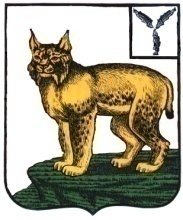 АДМИНИСТРАЦИЯТУРКОВСКОГО МУНИЦИПАЛЬНОГО РАЙОНАСАРАТОВСКОЙ ОБЛАСТИПОСТАНОВЛЕНИЕОт 29.03.2022 года №191О внесении изменений и дополнений в Порядок предоставления субсидий на финансовое обеспечение затрат в рамках мер по предупреждению банкротства и восстановлению платежеспособности муниципальных унитарных предприятий Турковского муниципального района В соответствии со статьей 78 Бюджетного кодекса Российской Федерации, статьями 30, 31 Федерального закона от 26 октября 2002 года №127-ФЗ «О несостоятельности (банкротстве)», Уставом Турковского муниципального района администрация Турковского муниципального района ПОСТАНОВЛЯЕТ:1. Внести изменения и дополнения в Порядок предоставления субсидий на финансовое обеспечение затрат в рамках мер по предупреждению банкротства и восстановлению платежеспособности муниципальных унитарных предприятий Турковского муниципального района, утвержденный постановлением администрации Турковского муниципального района от 16 июля 2019 года №1386, согласно приложению.2. Опубликовать настоящее постановление в официальном информационном бюллетене «Вестник Турковского муниципального района» и разместить на официальном сайте администрации Турковского муниципального района в информационно-телекоммуникационной сети «Интернет».3. Контроль за исполнением настоящего постановления возложить на заместителя главы администрации муниципального района – начальника финансового управления администрации муниципального района Губину В.В.Глава Турковского муниципального района						А.В. НикитинПриложение к постановлению администрации муниципальногорайона от 29.03.2022 года №191Изменения и дополнения, которые вносятся в Порядок предоставления субсидий на финансовое обеспечение затрат в рамках мер по предупреждению банкротства и восстановлению платежеспособности муниципальных унитарных предприятий Турковского муниципального района, утвержденный постановлением администрации Турковского муниципального района от 16 июля 2019 года №13861. В пункте 1.1 слова «об обязательной проверке» заменить словами «о проверке»;2. Пункт 2.11 изложить в следующей редакции:«2.11. Результатом предоставления субсидии является отсутствие у получателей субсидий признаков банкротства, определенных пунктом 2 статьи 3 Федерального закона от 26 октября 2002 года №127-ФЗ «О несостоятельности (банкротстве).Показателем, необходимым для достижения результата предоставления субсидии, указанного в абзаце первом настоящего пункта, является погашение задолженности по платежам, обеспечивающее отсутствие у получателей субсидий признаков банкротства, определенных пунктом 2 статьи 3 Федерального закона от 26 октября 2002 года №127-ФЗ «О несостоятельности (банкротстве).Значения результатов предоставления субсидии устанавливается в соглашении о предоставлении субсидии.»;3. В наименовании раздела 4 слова «Требование об осуществлении контроля» заменить словами «Осуществление контроля (мониторинга)»;4. Пункт 4.1 изложить в следующей редакции:«Администрацией Турковского муниципального района осуществляются проверки соблюдения получателями субсидий условий, целей и порядка предоставления субсидии, в том числе в части достижения результата ее предоставления, а также осуществляются проверки органами муниципального финансового контроля (по согласованию) в соответствии со статьями 268.1, 269.2 Бюджетного кодекса Российской Федерации.Администрация Турковского муниципального района осуществляет проведение мониторинга достижения результатов предоставления субсидии исходя из достижения значений результатов предоставления субсидии, определенных соглашением, и событий, отражающих факт завершения соответствующего мероприятия по получению результата предоставления субсидии (контрольная точка), в порядке и по формам, которые установлены Министерством финансов Российской Федерации в соответствии с постановлением Правительства РФ от 30 сентября 2021 года № 1662 «О внесении изменений в постановление Правительства Российской Федерации от 18 сентября 2020 года № 1492.».